.WALK, WALK, COASTER STEP, TOUCH BACK, TURN ½, SIDE ROCK AND CROSS¼, TURN WALK BACK, ANCHOR IN PLACE, SUGAR PUSHSWEEP ¼, TOUCH, STEP FORWARD, ½ RIGHT STEP BACK, STEP BACK, COASTER STEP ¼, TURN RIGHT, ¾ TURN STEP FORWARDCAMEL WALKS 2X, ¼ TURN, CROSS POINT, SAILOR STEP ½, CROSS, TOUCHREPEATGood Friend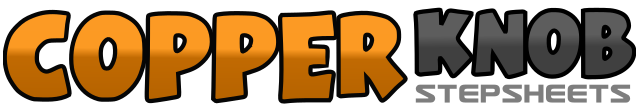 .......Count:32Wall:4Level:Intermediate west coast swing.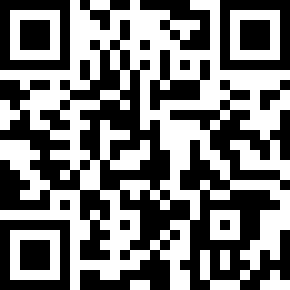 Choreographer:Daan Geelen (NL)Daan Geelen (NL)Daan Geelen (NL)Daan Geelen (NL)Daan Geelen (NL).Music:When You Got a Good Friend - Eric ClaptonWhen You Got a Good Friend - Eric ClaptonWhen You Got a Good Friend - Eric ClaptonWhen You Got a Good Friend - Eric ClaptonWhen You Got a Good Friend - Eric Clapton........1-2Step right forward, step left forward3&4Step right forward close left next to right, step right back5-6Touch left back weight is on right, turn ½ left with weight to your left feet7&8Step to left side, recover to left, cross right in front off left1-2Step left back ¼ turn to right, step back on right3&4Step left slightly back, step right in place, step left in place5-6Step right forward, step left forward7&8Right step slightly back, cross left in front of right, step right back1-2Sweep left feet ¼ turn to left, touch left next to right and change weight to left3Step forward right4-5Turn ½ to right on right ball step left back, step right back6&7Step left back, close right next to left, step left ¼ turn to right side&8Step right ¾ turn to the right, step left forward1Step right with straight leg and push left knee forward and push right ball on the ground2Step left with straight leg and push right knee forward and push left ball on the ground&3-4Step right ¼ turn left to the side, cross left across right, touch right to the right side5&6Step right behind left, turn ½ on the right feet, step left in place, step right forward7-8Cross left across right, touch right to the right side